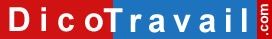 Prénom – Nom
Adresse
Code Postal – VilleNom de la Société
Adresse
Code postal – VilleLettre recommandée avec accusé de réception ou Lettre remise en main propre contre déchargeContestation de l’ordre des licenciements économiquesLieu, Date,Madame, Monsieur,Vous m’avez notifié mon licenciement pour motif économique le < date >.Puis le < date >, je vous ai demandé de me communiquer les critères retenus pour fixer l’ordre des licenciements en vertu des articles L. 1233-17, L. 1233-43 et R. 1233-1 du code du travail.Choix possibles : Suite à ma demande vous m’avez communiquez les critères retenus.Expliquez pourquoi vous n’êtes pas d’accord avec l’ordre des licenciements ayant conduit à votre licenciement.Ou Suite à ma demande vous ne m’avez pas communiqué les critères retenus.Choix possibles : Aussi je vous demande de bien vouloir me verser une indemnité transactionnelle pour non respect des règles relatives à l’ordre des licenciements d’un montant de < montant > €. ou Avant d’entamer une action devant le Conseil des Prud’hommes, je vous propose de nous rencontrer, afin de discuter d’une éventuelle transaction qui tiendrait compte de nos intérêts communs.Si vous ne répondez pas favorablement à ma demande je me verrai donc dans l’obligation de saisir le Conseil des Prud’hommes afin de demander une indemnité pour procédure de licenciement non respectée comme me le permettent les articles L. 1235-2 et L. 1235-5 du code du travail.Dans l’attente de votre réponse, je vous prie d’agréer, Madame, Monsieur, l’expression de mes sentiments distingués.SignatureAVERTISSEMENT sur l'utilisation des modèles de lettresNous vous rappelons que le site Dicotravail.com ne donne aucun conseil personnalisé. Les modèles de lettres ne constituent pas une consultation juridique ni une rédaction réalisée en fonction de votre cas personnel. Ce qui implique qu’avant toute démarche pouvant avoir des conséquences, nous vous conseillons de recourir au conseil d'un avocat, le site Dicotravail.com ne saurait en aucun cas s’y substituer.Il en résulte que la responsabilité de l'auteur ne saurait être recherchée du fait de l'utilisation des modèles de lettres.Lettre de contestation de l’ordre des licenciements économiques